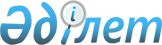 "Жөлек ауылдық округінің 2020-2022 жылдарға арналған бюджеті туралы" Шиелі аудандық мәслихатының 2019 жылғы 27 желтоқсандағы №49/17 шешіміне өзгерістер енгізу туралы
					
			Мерзімі біткен
			
			
		
					Қызылорда облысы Шиелі аудандық мәслихатының 2020 жылғы 30 шілдедегі № 57/7 шешімі. Қызылорда облысының Әділет департаментінде 2020 жылғы 4 тамызда № 7575 болып тіркелді. Мерзімі біткендіктен қолданыс тоқтатылды
      "Қазақстан Республикасының Бюджет кодексі" Қазақстан Республикасының 2008 жылғы 4 желтоқсандағы Кодексінің 109-1 бабына және "Қазақстан Республикасындағы жергілікті мемлекеттік басқару және өзін-өзі басқару туралы" Қазақстан Республикасының 2001 жылғы 23 қаңтардағы Заңының 6-бабының 2-7 тармағына сәйкес, Шиелі аудандық мәслихаты ШЕШІМ ҚАБЫЛДАДЫ:
      1. "Жөлек ауылдық округінің 2020-2022 жылдарға арналған бюджеті туралы" Шиелі аудандық мәслихатының 2019 жылғы 27 желтоқсандағы № 49/17 шешіміне (нормативтік құқықтық актілерді мемлекеттік тіркеу Тізілімінде 7064 нөмірімен тіркелген, Қазақстан Республикасының нормативтік құқықтық актілерінің эталондық бақылау банкінде 2020 жылы 6 қаңтарда жарияланған) мынадай өзгерістер енгізілсін:
      1-тармақ жаңа редакцияда жазылсын:
      "1. Жөлек ауылдық округінің 2020-2022 жылдарға арналған бюджеті 1, 2 және 3-қосымшаларға сәйкес, оның ішінде 2020 жылға мынадай көлемдерде бекітілсін:
      1) кірістер – 110 050 мың теңге, оның ішінде: 
      салықтық түсімдер - 861 мың теңге;
      трансферттер түсімдері – 109 189 мың теңге;
      2) шығындар – 110 050 мың теңге;
      3) таза бюджеттік кредиттеу - 0;
      бюджеттік кредиттер - 0;
      бюджеттік кредиттерді өтеу - 0;
      4) қаржы активтерімен операциялар бойынша сальдо - 0;
      қаржы активтерін сатып алу - 0;
      мемлекеттің қаржы активтерін сатудан түсетін түсімдер - 0;
      5) бюджет тапшылығы (профициті) - 0;
      6) бюджет тапшылығын қаржыландыру (профицитті пайдалану) - 0;
      қарыздар түсімі - 0;
      қарыздарды өтеу - 0;
      бюджет қаражаттарының пайдаланылатын қалдықтары – 0.".
      Аталған шешімнің 1-қосымшасы осы шешімнің қосымшасына сәйкес жаңа редакцияда жазылсын.
      2. Осы шешім 2020 жылғы 1 қаңтардан бастап қолданысқа енгізіледі және ресми жариялауға жатады. Жөлек ауылдық округінің 2020 жылға арналған бюджеті
					© 2012. Қазақстан Республикасы Әділет министрлігінің «Қазақстан Республикасының Заңнама және құқықтық ақпарат институты» ШЖҚ РМК
				
      Шиелі аудандық мәслихатысессиясының төрағасы

К. Шәукебаев

      Шиелі аудандық мәслихат хатшысы

Б. Сыздық
Шиелі аудандық мәслихатының 2020 жылғы 30 шілдесі № 57/7 шешіміне қосымшаШиелі аудандық мәслихатының 2019 жылғы 27 желтоқсандағы №49/17 шешіміне 1-қосымша
Санаты 
Санаты 
Санаты 
Санаты 
Сомасы, мың теңге
Сыныбы 
Сыныбы 
Сыныбы 
Сомасы, мың теңге
Кіші сыныбы 
Кіші сыныбы 
Сомасы, мың теңге
Атауы
Сомасы, мың теңге
1. Кірістер 
110 050
1
Салықтық түсімдер
861
01
Табыс салығы
10
2
Жеке табыс салығы
10
04
Меншікке салынатын салықтар
851
1
Мүлікке салынатын салықтар
38
3
Жер салығы
78
4
Көлік кұралдарына салынатын салық
735
4
Трансферттер түсімдері
109 189
02
Мемлекеттiк басқарудың жоғары тұрған органдарынан түсетiн трансферттер
109 189
3
Аудандардың (облыстық маңызы бар қаланың) бюджетінен трансферттер
109 189
Функционалдық топ 
Функционалдық топ 
Функционалдық топ 
Функционалдық топ 
Бюджеттік бағдарламалардың әкiмшiсi
Бюджеттік бағдарламалардың әкiмшiсi
Бюджеттік бағдарламалардың әкiмшiсi
Бағдарлама
Бағдарлама
Атауы
2. Шығындар
110 050
01
Жалпы сипаттағы мемлекеттiк қызметтер
20 897
124
Аудандық маңызы бар қала, ауыл, кент, ауылдық округ әкімінің аппараты
20 897
001
Аудандық маңызы бар қала, ауыл, кент, ауылдық округ әкімінің қызметін қамтамасыз ету жөніндегі қызметтер
20 897
04
Бiлiм беру
35 706
124
Аудандық маңызы бар қала, ауыл, кент, ауылдық округ әкімінің аппараты
35 706
041
Мектепке дейінгі білім беру ұйымдарында мемлекеттік білім беру тапсырысын іске асыру
35 706
06
Әлеуметтiк көмек және әлеуметтiк қамсыздандыру
1996
124
Аудандық маңызы бар қала, ауыл, кент, ауылдық округ әкімінің аппараты
1996
003
Мұқтаж азаматтарға үйде әлеуметтік көмек көрсету
1996
07
Тұрғын үй - коммуналдық шаруашылық
537
124
Аудандық маңызы бар қала, ауыл, кент, ауылдық округ әкімінің аппараты
537
008
Елді мекендердегі көшелерді жарықтандыру
537
08
Мәдениет, спорт, туризм және ақпараттық кеңістiк
16 514
124
Аудандық маңызы бар қала, ауыл, кент, ауылдық округ әкімінің аппараты
16 514
006
Жергілікті деңгейде мәдени-демалыс жұмысын қолдау
16 514
09
Өзге де
2 000
124
Аудандық маңызы бар қала, ауыл, кент, ауылдық округ әкімінің аппараты
2 000
040
"Өңірлерді дамыту" бағдарламасы шеңберінде өңірлердің экономикалық дамуына жәрдемдесу бойынша шараларды іске асыру
2 000
12
Көлік және коммуникациялар
32 400
124
Аудандық маңызы бар қала, ауыл, кент, ауылдық округ әкімінің аппараты
32 400
045
Аудандық маңызы бар қалаларда, ауылдарда, кенттерде, ауылдық округтерде автомобиль жолдарын күрделі және орташа жөндеу
32 400
3. Таза бюджеттік кредит беру
0
4. Қаржы активтерімен жасалатын операциялар бойынша сальдо
0
5. Бюджет тапшылығы (профициті)
0
6. Бюджет тапшылығын қаржыландыру (профицитті пайдалану)
0
 7
Қарыздар түсімі
0
16
Қарыздарды өтеу
0
8
Бюджет қаражатының пайдаланылатын қалдықтары
0
1
Бюджет қаражатының қалдықтары
0
Бюджет қаражатының бос қалдықтары
0